DONNEZ VOTRE AVISNotre fonctionnement est strictement soumis à la réglementation en vigueur en matière d’hygiène et de tarification.Pour l’élaboration des menus nous appliquons ledécret 2011-1227 du 30 septembre 2011 relatif« à la qualité nutritionnelle des repas servis dans le cadre de la restauration scolaire ».Votre participation est cependant indispensable pour améliorer le fonctionnement du service de demi-pension.Un Conseil de gestion réunit ainsi les chefs d’établissements, les gestionnaires et un représentant de chaque collège, choisi parmi les personnels ou les parents d’élèves.Sur demande, une visite des locaux de la Cuisine Centrale peut également être organisée en matinée.Enfin, nous restons à votre disposition pour toute suggestion concernant les menus ou la mise en place d’une action pédagogique en partenariat avec notre équipe. Contactez-nous !CONTACTSPour tout renseignement ou suggestion, n’hésitez pas à contacter Madame Elysée Carole, gestionnaire de la Cuisine Centrale :�01 34 79 96 77	�01 34 76 95 24E-mail : int.0782077j@ac-versailles.frConcernant les inscriptions à la cantine, merci de vous adresser au service intendance du Collège Jules Ferry.ET SURTOUT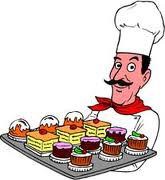 BON APPETIT !.CUISINE CENTRALE DU MANTOISCollège André CHENIERBP 1560 - 2 Rue Diderot78205 Mantes-la-Jolie Cedex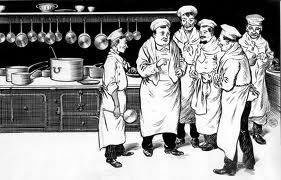 Votre service de cantineNOTRE FONCTIONNEMENTLE COUT DU REPASELABORATION DES MENUS  UN CHOIX COLLEGIALLa Cuisine Centrale est un service mutualisé existant depuis 1997, fruit de la collaboration entre 11 collèges du Mantois.Le principe est le suivant : les plats sont préparés la veille en cuisine puis livrés, en liaison froide, aux établissements où ils sont réchauffés et servisLe coût moyen du repas s’élève à 2.99 € par demi- pensionnaire. Cette somme est utilisée de la manière suivante :dans l'assiette0,64 €rémunérationSix fois par an, une commission composée de parents, d’élèves et de membres du personnel se prononce sur un projet de menu élaboré par le Chef de cuisine. Chacun peut faire part de ses remarques afin d’améliorer la proposition.Cette commission se déroule à chaque fois dans un collège  différent afin  que  des élèves  puissent yaux convives.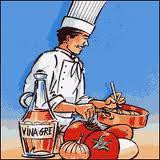 personnelscharges collège (9 %)charges cuisine centrale (11%)fonds commun hébergement1,59€0,26 €0,31 €0,04 €assister.Les repas sont élaborés selon les principes suivants :-offrir quotidiennement le choix aux convives entre 1 viande et 1 poisson.-proposer chaque jour une garniture mêlant légumes et féculents (exemple : Pommes de terre vapeur et Epinards à la crème)2000 repas sont servis quotidiennement. Ce système garantit le meilleur respect des règles d’hygiène et de sécurité et permet de limiter le coût du repas pour les usagers dans le cadre d’un service public de restauration collective.-proposer 5 à 6 initiatives originales par an : menus typiques d’une région de France ou du monde, menu élaboré par des groupes d’élèves lors de la fête du goût, repas « bio » ou « commerce équitable »…Les collèges disposent par ailleurs des informations suivantes : origine de la viande bovine, quantités à servir afin de garantir l’équilibre alimentaire. Les collèges comme le collège Jules Ferry offre la possibilité de cuisiner des frites fraiches directement ainsi que les steacks sur le grill et le poulet.